Ohio Test                    “Beauty and the Beast”                    Name ____________________________Question 1PART A)			A		B		C		DPART B: SELECT THE PHRASE THAT SUPPORTS THE MEANING SELECTED IN PART AUp and down the paths and avenues poor Beautyfor no one answered				and not a trace of him could she finduntil at last, quite tired, she stopped for a minute’s restand saw that she was standing opposite the shady path she had seen in her dream2. Write the first two words of the two quotations you choose.3.   			A		B		C		D4.			A		B		C		D5.			A		B		C		D6.			A		B		C		D7.  PART A		A		B		C		D7. PART B		A		B		C		DPASSAGE 2:  JOHN PHILIP SOUSA8.  		A		B		C		DQuestion 9Part A 		A		B		C		DPart B		A		B		C		D10.		A		B		C		D11.  		Select 1 sentence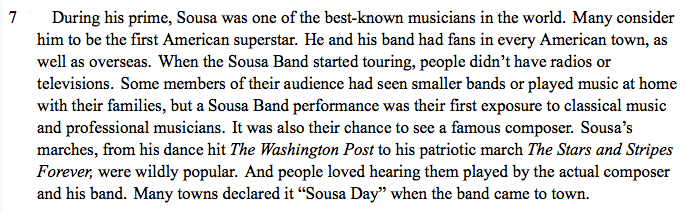 Question 12PART A		A		B		C		DPart B			A		B		C		D13.  			A		B		C		D14.			A		B		C		D15.			A		B		C		D	16		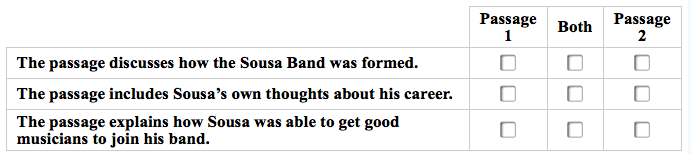 Name _________________________________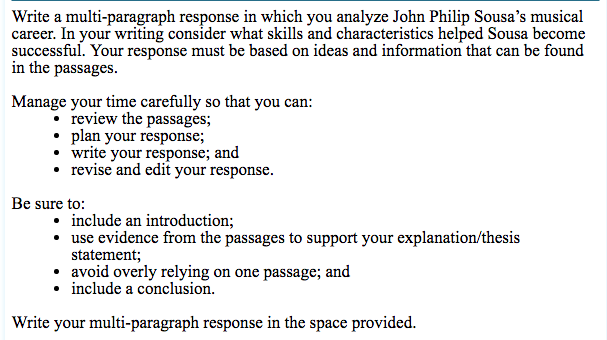 